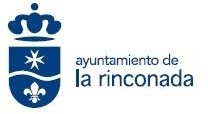 FICHA DE INSCRIPCIÓN PARA LA PARTICIPACIÓN EN“III SALÓN DE LA FORMACIÓN, LA RINCONADA”AYUNTAMIENTO DE LA RINCONADAFECHA CELEBRACIÓN:DATOS DE LA EMPRESA.Razón Social/ Nombre comercial:CIF/NIF:	Teléfono:Dirección:Población:Correo electrónico:REPRESENTANTE LEGALNombre y Apellidos:Descripción actividad:DNI:Cargo:Teléfono de contacto:Domicilio a efectos de notificación:PERSONA DE CONTACTONombre y Apellidos:Correo electrónico:	Teléfono:DOCUMENTACIÓN QUE DEBE ACOMPAÑARSE A LA SOLICITUD:En caso de persona física: DNI Último recibo de la Seguridad Social. Alta en Hacienda (Modelo 036).En caso de persona Jurídica: CIF. Poder de representación del firmante de la solicitud. Último recibo de la Seguridad Social. Alta en Hacienda (Modelo 036).En La Rinconada, a	de	de 2023.La persona solicitante/representante.NOMBRE Y DNI:Firmado: